Wniosek o przyjęcie kandydata do Publicznej Szkoły Podstawowej im. Świętej Rodziny w Rabce – ZdrojuProszę o przyjęcie mojego dziecka do Publicznej Szkoły Podstawowej im. Świętej Rodziny w Rabce – Zdroju.Dane kandydata i jego rodziców:Nazwisko i imiona kandydata:	Numer PESEL kandydata: _ _ _ _ _ _ _ _ _ _ _Data  urodzenia: __________________ miejsce urodzenia 	Imiona i nazwiska rodziców/opiekunów prawnych kandydata: ojca 	_____________________   matki_______________________Adres zameldowania kandydata: ulica __________________________ nr domu 	miejscowość ____________________________________kod 	poczta ________________ gmina _____________________ tel.	adres poczty e-mail  rodzica 	 Adres zamieszkania kandydata: ulica	 nr domu	miejscowość ____________________________________kod 	poczta _________________ gmina ____________________ tel.	7.   Telefon umożliwiający stały kontakt z Rodziną: 	8.  Liczba dzieci w rodzinie _______ w tym uczniów aktualnie uczęszczających do Szkół im. Świętej Rodziny  (bez kandydata):	9.   Zawód ojca: ________________________________ matki:	10. Miejsce pracy ojca: 	11. Miejsce pracy matki: 	12. Informacja o stanie zdrowia dziecka (przewlekłe choroby, ciężkie urazy, stosowana dieta, wady rozwojowe).Do wniosku dołączam następujące załączniki: ( właściwe zaznaczyć x )opinię wychowawcy,opinię z poradni psychologiczno – pedagogicznej,oświadczenie o wielodzietności (rodzina wychowująca troje lub więcej dzieci) rodziny kandydata,orzeczenie o potrzebie kształcenia specjalnego wydane ze względu na niepełnosprawność, orzeczenie o niepełnosprawności lub o stopniu niepełnosprawności lub orzeczenie równoważne w rozumieniu przepisów ustawy z dnia 27 sierpnia 1997 r. o rehabilitacji zawodowej 
i społecznej oraz zatrudnieniu osób niepełnosprawnych (Dz. U. z 2011 r. Nr 127, poz. 721, 
ze  zm.),prawomocny wyrok sądu rodzinnego orzekający rozwód lub separację lub akt zgonu 
oraz oświadczenie o samotnym wychowywaniu dziecka oraz niewychowywaniu żadnego dziecka wspólnie z jego rodzicem,dokument poświadczający objęcie dziecka pieczą zastępczą zgodnie z ustawą z dnia 9 czerwca 2011 r. o wspieraniu rodziny i systemie pieczy zastępczej (Dz. U. z 2013 r. poz. 135, ze zm.),orzeczenie o niepełnosprawności członków rodziny kandydata,dwie podpisane na odwrocie fotografie.- Oświadczam/-my, że dane przedstawione w niniejszym wniosku są zgodne ze stanem faktycznym 
i jestem świadomy/jesteśmy świadomi odpowiedzialności karnej za złożenie fałszywej informacji.- Wyrażam/-my zgodę na przetwarzanie danych osobowych mojego/naszego dziecka do celów rekrutacyjnych - zgodnie z Ustawą z dnia 29.08.1997 r. o Ochronie Danych Osobowych (Dz. U. Nr 133 poz. 883 ze zm.).________________________	____________________________________	(data  i miejscowość)	( podpisy obojga rodziców/opiekunów prawnych) Przewodniczący Komisji Rekrutacyjnej może żądać dokumentów potwierdzających okoliczności –     zawarte w oświadczeniach.Ankieta dla kandydata (wypełnia rodzic/opiekun prawny dziecka)……………………………………………imię i nazwisko dziecka1. Jakie motywy przyświecały Państwu przy wyborze dla swojego dziecka Szkoły Podstawowej                im. Świętej Rodziny?2.  Jakie są oczekiwania Państwa względem Naszej Szkoły?3. Jakie są zainteresowania, uzdolnienia Państwa dziecka?____________________________________________________________________________________________________________________________________________________________________________________________________________________________________________________________________________________________________________________________________________4. Czy dziecko korzystało z pomocy pedagoga, psychologa, logopedy?___________________________________________________________________________________________________________________________________________________________________________________________________________________________________________________________________________________________________________________________________________5. Udział w życiu religijnym Kościoła (ruchy religijne, grupy modlitewne, duszpasterskie, służba liturgiczna – rodziców i dziecka): 6. Czy deklarują Państwo uczęszczanie dziecka na świetlicę?*	TAK 	NIE7. Celem i zadaniem Szkoły Podstawowej im. Świętej Rodziny jest wspieranie rodziców w ich powołaniu do dobrego wychowania dzieci. Nasza szkoła pragnie to czynić w oparciu o ideały i zasady chrześcijańskie, postrzegając człowieka, jako osobę jedyną, niepowtarzalną i umiłowaną przez Boga. Szkoła umożliwia uczniom formację religijno-moralną w duchu nauczania Kościoła katolickiego (w tym: Msza Święta klasowa, nabożeństwa liturgiczne, rekolekcje wielkopostne, inne). Czy akceptują Państwo koncepcję wychowania proponowaną uczniom przez naszą szkołę?*TAKNIE8. Czy zobowiązują się Państwo do uczestnictwa dziecka przyjętego do klasy pierwszej w wyjeździe integracyjnym, który odbędzie  się w miesiącu październiku?*TAKNIE9. Czy zobowiązują się Państwo do czynnego zaangażowania w życie szkoły, tj. współpracy z Radą Rodziców, udziału w spotkaniach wychowawczych, pomocy wychowawcy w organizacji życia klasy, pomocy materialnej dla szkoły (w miarę posiadanych możliwości)?*TAKNIE10.  Czy deklarują się Państwo do wpłaty  wpisowego w kwocie 250 zł do końca czerwca, które będzie przeznaczone na zakup dodatkowych pomocy  potrzebnych do wzbogacenia procesu dydaktycznego w klasie pierwszej oraz elementów stroju galowego? *	TAK	NIE11. Czy Państwa dziecko będzie uczęszczało na dodatkowe płatne zajęcia w ramach pracy świetlicy? *	TAK	NIE       Jeżeli zaznaczyli Państwo odpowiedź TAK, to proszę podkreślić rodzaj zajęć (pozwoli to zaplanować pracę świetlicy od września):karate,grupa muzyczna/teatr,język francuski,język hiszpański,malarstwo/rzeźba,gimnastyka korekcyjna,szachy.12. Proszę zaproponować inne, ciekawe zajęcia, na które chcieliby Państwo, aby uczęszczało Wasze dziecko?       ____________________________________________________________________________________________________________________________________________________________________________________________________________________________________________________________________________________________________________________________________________Wyrażam/-my zgodę na przetwarzanie danych osobowych mojego/naszego dziecka do celów rekrutacyjnych - zgodnie z Ustawą z dnia 29.08.1997 r. o Ochronie Danych Osobowych (Dz. U. Nr 133 poz. 883 ze zm.).	________________________	______________________________________	 (data  i miejscowość) 	(podpisy obojga rodziców/opiekunów prawnych)   * właściwą odpowiedź należy podkreślić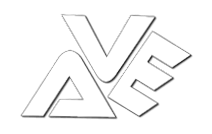 Publiczna Szkoła Podstawowaim. Świętej Rodziny w Rabce- Zdroju34-700 Rabka - Zdrój, ul. Jana Pawła II 48tel. (18) 26 77 467www.szkola-katolicka.rabka.ple-mail: szkolakatolicka@interia.pl